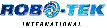 OPERATING INSTRUCTIONS – March 2021Firstly, thank you for choosing a Robo-Tek Pool Cleaner,and welcome to our family. At Robo-Tek we put ourselves inyour position……and we don’t like reading user guides either !Please take 3 mins to read through these brief instructions toensure trouble free use, and maximise the life span of yourpurchase.What’s in the Boxes?Box 1•    Partly assembled Caddy cart.•    Box of screws and bolts.Box 2•     1 x Robo-Tek Robot•     1 x Control box•     2 Filter bags – (1x 70 Micron filter bag already fitted to the base plate and 1 x 20            micron filter bag for fine dust)•     1 x remote control – (Battery already fitted)•     1 x Impeller coverEASY SET UPBox 1•     Undo the Caddy Box•     Follow the instructions in the caddy box to assemble the caddy. (5 mins)•     You will have 4 long screws left over (for the control box)•     Place the caddy cart close by, we will need it again shortlyBox 2  •      Remove the Control box, Remote control, extra Filter bag and 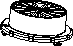         the Impeller cover from           the box.•    Remove the robot from the box.  •    Attach the Impeller cover.•    Remove the protection wrapper from the hose clamp on the blue        floating cable. •    Attach the clip to the saddle on the robot. •    Cut the cable tie off the floating cable. •    Attach the Control box to the Caddy, using the 4 long screws left        over from the Caddy Cart assembly. •    Place the robot on the caddy, and wheel to the pool. POOLSIDE •      Remove the robot from the caddy and place in the water. •      Turn the robot over to release excess air bubbles...•      Squeeze the wheels to make them completely saturated.NOTE: if it doesn't sink right now....don't stress, we will sort that out a bit further down the page). •      Unroll the floating cable, and lay it in an “S” shape on the deck.         (Don’t throw all the cable in the pool...Let the robot take         what it needs)•      Unscrew the socket safety cap from the bottom of the        control box. •      Insert the floating cable plug (aviation plug) into the socket       at the bottom of the control box .•      Wheel the caddy close to the power point. (Tether the caddy to       a fence  pole if you have not connected the control box directly        to a fixed power supply 3m from the pool).  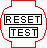 •      Press the RESET button on        the Residual Current Device         (RCD) where fitted, and ensure the RED standby light on the control         box illuminates.        (otherwise check your power point). 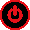 •       Press the red button on the control box (or remote control). 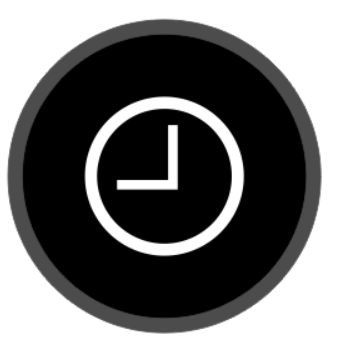 •       Select the 0.5hr time cycle (30mins).•       The control box will beep......Then the wheels on the robot will         start to move, then the pump will engage and drive the robot to        the bottom of the pool..  NOTE: If the robot is not fully submerged,  when you start the robot,  push the robot under the water as soon as the pump starts. 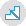 The default mode is floor only….(        ). Let it clean the floor for the first 30mins. Stop the robot, remove it from the pool,  empty the filter bag and then you can put on the climb mode.  If you pool has a lot of dirt/leaves on the floor, we recommend you stop the robot before the 30mins and empty the filter bag.  (this is only required when recovering a pool from a poor state). AFTER USE   •     Remove the robot from the pool, remove the impeller cover,        check for and remove any debris from around the impeller. •     Remove the floating cable from the control box. •     Turn the robot upside down (preferably onto a mat so as not        to scratch the handles). •     Remove the base plate. •     Remove and clean the filter-bag. •     Rinse the inside of the robot (optional but recommended).         •      Re-insert the filter bag and base plate (if the locks don't slide easy,          the filter bag is not fitted correctly.... Remove and refit...       Note:The Short side TAG goes on the shortest side of the base plate          (Tag on the outside).    •      Place the robot on the caddy, Sponge wheels rest on the Caddy         frame(Not the drive belts) .•      Refit the impeller cover. •      Roll up the floating cable in big loops and store on the caddy        bracket. •      Wheel the caddy into the garage or other protected area until next        required.   NOTE:  You need to run your filter everyday... But you only need to run your ROBO when you think the floor is too dirty for you.Remote Control Instruction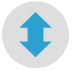   •           Short Press will reverse direction of robot.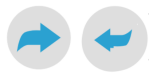 •            Long Press until robot turns then release.•           Press to change time cycle.•           Power on/off.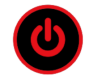 •              Not used. 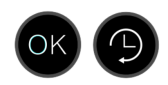 •           Short Press will turn On/Off the climb mode.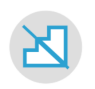 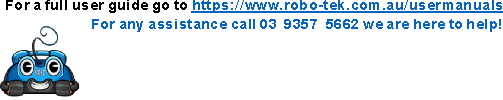 